FLAGSTAFF YOUTH HOCKEY ASSOCIATIONBOARD OF DIRECTORS AGENDANovember 10, 2016 @ 5:00pmCall to Order: Board Members Present: Association Members Present: APPROVAL OF MINUTES:NEW BUSINESS:CW Payne:  Financial reportIce Schedule:  Mark Manone will give updateRed, White and Blue Tournament: any last minute needs?Progress/discussion on Coaching Coordinator proposalRegistration needs for Spring?Control of Gmail accountLocker room distributionFundraiser update: via email by Kristi SmithOLD BUSINESS:Progress on Junior Coach program: Jamie MieleCoach evaluations: Justin Loxely Update on House “leagues” and Portable scoreboards: KevinContract agreements for u16/u18 coaching positions: Bill KucheMouth guards through Dr. McLaughlin’s office: Emily MokelkeAppoint committee to revise by-lawsSCHEDULE NEXT MEETING: ADJOURNMENT: 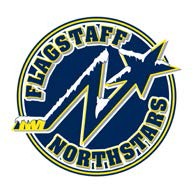 